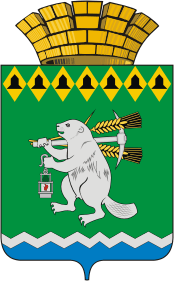 Дума Артемовского городского округа VI созыв ______ заседание                                                   РЕШЕНИЕот ________________                                            		                                № ____О внесении изменений в Программу управления собственностью Артемовского городского округа на 2019 - 2021 годыВ соответствии с Федеральным законом от 06 октября 2003 года                         № 131-ФЗ «Об общих принципах организации местного самоуправления в Российской Федерации», руководствуясь статьями  23, 33 Устава Артемовского городского округа, принимая во внимание письмо Муниципального унитарного предприятия Артемовского городского округа «Цветы» от 20.05.2021,Дума Артемовского городского округаРЕШИЛА:Внести изменения в Программу управления собственностью Артемовского городского округа на 2019 - 2021 годы, принятую решением Думы Артемовского городского округа от 25.10.2018 № 422 (с изменениями), изложив пункт 21 в следующей редакции:«21. Отчуждение объектов недвижимости, закрепленных за муниципальными предприятиями и учреждениями, в 2019, 2020 годах не планируется.В 2021 году планируется отчуждение объектов, закрепленных на праве хозяйственного ведения за Муниципальным унитарным предприятием Артемовского городского округа «Цветы»:  1) гараж металлический, расположенный по адресу: Свердловская область, город Артемовский, улица Почтовая, дом 2;2) здание гусиной фермы, расположенное по адресу: Свердловская область, Артемовский район, село Покровское, перекресток улицы Ленина и улицы Лесная.».2. Решение опубликовать в газете «Артемовский рабочий» и разместить на Официальном портале правовой информации Артемовского городского округа (www.артемовский-право.рф) и на официальном сайте Думы Артемовского городского округа в информационно-телекоммуникационной  сети «Интернет».3. Контроль за исполнением настоящего решения возложить на постоянную комиссию по экономическим вопросам, бюджету и налогам (Соловьев А.Ю.).             Лист согласованияпроекта решения Думы Артемовского городского округаО внесении изменений в Программу управления собственностью Артемовского городского округа на 2019 - 2021 годыЗаведующий организационно-правовым отделом Думы  Артемовского городского округа          _______________ О.Н. Исакова Разработчик проекта:Ведущий специалист  Комитета по управлению муниципальным имуществом Артемовского городского округа                _______________  Е.П. Кинзельская  Председатель ДумыАртемовского городского округа	                              В.С. Арсенов Глава           Артемовского городского округа                            К.М. Трофимов№ п/п Должностьсогласующего лицаФамилия и инициалыНаличие замечанийПодпись,
дата  1.Первый заместитель главы Администрации Артемовского городского округа Н.А. Черемных2.И.о. председателя  Комитета по управлению  муниципальным имуществом Артемовского городского округаД.С. Воронина3.Заведующий юридическим отделом Администрации Артемовского городского округа Е.В. Пономарева4.Заведующий отделом организации и обеспечения деятельности Администрации Артемовского городского округа                                               Д.П. Мальченко